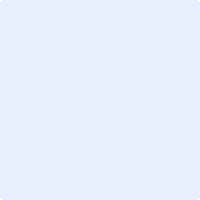 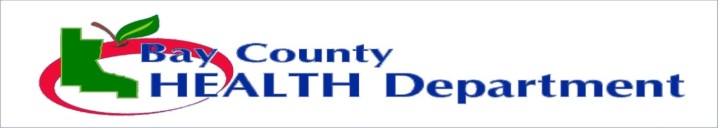 [DATE] [ADDRESS, CITY, STATE, ZIP] [PHONE NUMBER] Dear Parent/Guardian,One of your child’s classmates has been diagnosed or exposed to rubella, also known as German measles. We are working with the Bay County Health Department and wish to provide you with an update. Symptoms include a mild fever, rash (individual spots, raised and pink-red), joint pain, and swollen lymph nodes in back of head.  It is usually a mild disease, but it can be serious.  In general, for any exposure to rashes, please see your doctor.Current laws require that students be immunized for rubella.  Until all students are adequately immunized a risk of outbreak still exists and children who are not up-to-date can be excluded from school if the disease is known to be present.  Please review your child’s records to make sure he/she has been immunized.  A child should have received the vaccine (generally the MMR) on or after their first birthday and then again around age 4-6 years. If your child has not been vaccinated, call your doctor or the Bay County Health Department to get the vaccine.  Please inform the school of any updates in your child’s records so they can document and prevent the need for exclusion.If your child becomes ill with a fever or rash, call your doctor right away.  In general, a child with a rash and fever should be kept home from school until the rash and other symptoms have disappeared, and at least until 4 days after the appearance of the rash. Please make sure you report any illness to your child’s [SCHOOL/DAYCARE] .If you have any questions please call the Bay County Health Department at 989-895-4003. Thank you,[NAME AND TITLE] 